ПРАВИТЕЛЬСТВО КЕМЕРОВСКОЙ ОБЛАСТИ - КУЗБАССАПОСТАНОВЛЕНИЕот 18 марта 2022 г. N 138О РАСПРЕДЕЛЕНИИ СУБСИДИЙ БЮДЖЕТАМ МУНИЦИПАЛЬНЫХ РАЙОНОВ(МУНИЦИПАЛЬНЫХ ОКРУГОВ, ГОРОДСКИХ ОКРУГОВ)КЕМЕРОВСКОЙ ОБЛАСТИ - КУЗБАССА ИЗ ОБЛАСТНОГО БЮДЖЕТАНА РЕАЛИЗАЦИЮ МЕРОПРИЯТИЯ "РЕАЛИЗАЦИЯ ПРОЕКТОВ ИНИЦИАТИВНОГОБЮДЖЕТИРОВАНИЯ "ТВОЙ КУЗБАСС - ТВОЯ ИНИЦИАТИВА" ПОДПРОГРАММЫ"СОЗДАНИЕ УСЛОВИЙ ДЛЯ ПОВЫШЕНИЯ ЭФФЕКТИВНОСТИ РАСХОДОВБЮДЖЕТА КЕМЕРОВСКОЙ ОБЛАСТИ - КУЗБАССА" ГОСУДАРСТВЕННОЙПРОГРАММЫ КЕМЕРОВСКОЙ ОБЛАСТИ - КУЗБАССА "УПРАВЛЕНИЕГОСУДАРСТВЕННЫМИ ФИНАНСАМИ КУЗБАССА" НА 2014 - 2024 ГОДЫВ 2022 ГОДУВ соответствии с пунктом 2 статьи 7 Закона Кемеровской от 14.11.2018 N 90-ОЗ "О реализации проектов инициативного бюджетирования в Кемеровской области - Кузбассе", учитывая протокол заседания областной конкурсной комиссии по проведению конкурсного отбора проектов инициативного бюджетирования "Твой Кузбасс - твоя инициатива" в Кемеровской области - Кузбассе от 28.01.2022 N 8, в целях обеспечения реализации в 2022 году мероприятия "Реализация проектов инициативного бюджетирования "Твой Кузбасс - твоя инициатива" подпрограммы "Создание условий для повышения эффективности расходов бюджета Кемеровской области - Кузбасса" государственной программы Кемеровской области - Кузбасса "Управление государственными финансами Кузбасса" на 2014 - 2024 годы, утвержденной постановлением Коллегии Администрации Кемеровской области от 08.10.2013 N 421 "Об утверждении государственной программы Кемеровской области - Кузбасса "Управление государственными финансами Кузбасса" на 2014 - 2024 годы", Правительство Кемеровской области - Кузбасса постановляет:1. Утвердить прилагаемое распределение субсидий бюджетам муниципальных районов (муниципальных округов, городских округов) Кемеровской области - Кузбасса из областного бюджета на реализацию мероприятия "Реализация проектов инициативного бюджетирования "Твой Кузбасс - твоя инициатива" подпрограммы "Создание условий для повышения эффективности расходов бюджета Кемеровской области - Кузбасса" государственной программы Кемеровской области - Кузбасса "Управление государственными финансами Кузбасса" на 2014 - 2024 годы в 2022 году.2. Настоящее постановление подлежит опубликованию на сайте "Электронный бюллетень Правительства Кемеровской области - Кузбасса".3. Контроль за исполнением настоящего постановления возложить на первого заместителя председателя Правительства Кемеровской области - Кузбасса - министра финансов Кузбасса Малахова И.Ю.Первый заместитель председателяПравительства Кемеровской области -Кузбасса - министр финансов КузбассаИ.Ю.МАЛАХОВУтвержденопостановлением ПравительстваКемеровской области - Кузбассаот 18 марта 2022 г. N 138РАСПРЕДЕЛЕНИЕСУБСИДИЙ БЮДЖЕТАМ МУНИЦИПАЛЬНЫХ РАЙОНОВ (МУНИЦИПАЛЬНЫХОКРУГОВ, ГОРОДСКИХ ОКРУГОВ) КЕМЕРОВСКОЙ ОБЛАСТИ - КУЗБАССАИЗ ОБЛАСТНОГО БЮДЖЕТА НА РЕАЛИЗАЦИЮ МЕРОПРИЯТИЯ "РЕАЛИЗАЦИЯПРОЕКТОВ ИНИЦИАТИВНОГО БЮДЖЕТИРОВАНИЯ "ТВОЙ КУЗБАСС - ТВОЯИНИЦИАТИВА" ПОДПРОГРАММЫ "СОЗДАНИЕ УСЛОВИЙ ДЛЯ ПОВЫШЕНИЯЭФФЕКТИВНОСТИ РАСХОДОВ БЮДЖЕТАКЕМЕРОВСКОЙ ОБЛАСТИ - КУЗБАССА" ГОСУДАРСТВЕННОЙ ПРОГРАММЫКЕМЕРОВСКОЙ ОБЛАСТИ - КУЗБАССА "УПРАВЛЕНИЕ ГОСУДАРСТВЕННЫМИФИНАНСАМИ КУЗБАССА" НА 2014 - 2024 ГОДЫ В 2022 ГОДУ(рублей)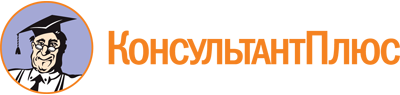 Постановление Правительства Кемеровской области - Кузбасса от 18.03.2022 N 138
(ред. от 30.06.2022)
"О распределении субсидий бюджетам муниципальных районов (муниципальных округов, городских округов) Кемеровской области - Кузбасса из областного бюджета на реализацию мероприятия "Реализация проектов инициативного бюджетирования "Твой Кузбасс - твоя инициатива" подпрограммы "Создание условий для повышения эффективности расходов бюджета Кемеровской области - Кузбасса" государственной программы Кемеровской области - Кузбасса "Управление государственными финансами Кузбасса" на 2014 - 2024 годы в 2022 году"Документ предоставлен КонсультантПлюс

www.consultant.ru

Дата сохранения: 02.12.2022
 Список изменяющих документов(в ред. постановления Правительства Кемеровской области - Кузбассаот 30.06.2022 N 428)Список изменяющих документов(в ред. постановления Правительства Кемеровской области - Кузбассаот 30.06.2022 N 428)N п/пНаименование муниципального образованияОбъем финансирования на 2022 год1231Анжеро-Судженский городской округ Кемеровской области - Кузбасса1 250 000,002Беловский городской округ Кемеровской области - Кузбасса1 250 000,003Березовский городской округ Кемеровской области - Кузбасса1 250 000,004Калтанский городской округ Кемеровской области - Кузбасса1 151 586,005Кемеровский городской округ Кемеровской области - Кузбасса6 250 000,006Киселевский городской округ Кемеровской области - Кузбасса1 085 518,717Краснобродский городской округ Кемеровской области - Кузбасса532 708,808Ленинск-Кузнецкий городской округ Кемеровской области - Кузбасса1 250 000,009Междуреченский городской округ Кемеровской области - Кузбасса1 193 751,9310Мысковский городской округ Кемеровской области - Кузбасса1 250 000,0011Новокузнецкий городской округ Кемеровской области - Кузбасса7 274 668,8612Осинниковский городской округ Кемеровской области - Кузбасса1 250 000,0013Полысаевский городской округ Кемеровской области - Кузбасса988 484,3014Прокопьевский городской округ Кемеровской области - Кузбасса3 571 328,7815Тайгинский городской округ Кемеровской области - Кузбасса1 140 000,0016Юргинский городской округ Кемеровской области - Кузбасса1 250 000,0017Гурьевский муниципальный округ Кемеровской области - Кузбасса8 550 653,1618Ижморский муниципальный округ Кемеровской области - Кузбасса4 453 873,2819Кемеровской муниципальный округ Кемеровской области - Кузбасса1 035 889,0220Крапивинский муниципальный округ Кемеровской области - Кузбасса10 737 574,5921Ленинск-Кузнецкий муниципальный округ Кемеровской области - Кузбасса8 855 905,2622Мариинский муниципальный округ Кемеровской области - Кузбасса8 830 773,2023Новокузнецкий муниципальный район Кемеровской области - Кузбасса6 096 120,8624Прокопьевский муниципальный округ Кемеровской области - Кузбасса5 925 480,1825Промышленновский муниципальный округ Кемеровской области - Кузбасса9 448 471,1226Таштагольский муниципальный район Кемеровской области - Кузбасса6 429 706,3527Тисульский муниципальный округ Кемеровской области - Кузбасса8 106 640,0528Топкинский муниципальный округ Кемеровской области - Кузбасса507 315,6029Тяжинский муниципальный округ Кемеровской области - Кузбасса3 654 864,2030Чебулинский муниципальный округ Кемеровской области - Кузбасса6 200 096,6031Юргинский муниципальный округ Кемеровской области - Кузбасса510 168,0031Яйский муниципальный округ Кемеровской области - Кузбасса2 149 270,9533Яшкинский муниципальный округ Кемеровской области - Кузбасса955 875,69Итого124 386 725,49